ОБЩАЯ ПРОГРАММА КОНФЕРЕНЦИИ7-8 апреля 2016 г., парк-отель «Воздвиженское» Для подтверждения Вашего участия просим Вас в срок до «01» апреля 2016 г. отправить электронное письмо по адресу: novikov@meibes.ru или позвонить по телефонам:     +7 (495) 727-20-26 (вн. 130), +7 (903) 211-83-36. Координатор мероприятия со стороны «Майбес РУС»: Новиков Дмитрий, руководитель направления проектных продаж.  Мы уверены, что наше мероприятия оставит у вас только самые приятные впечатления!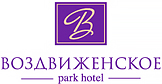 Дополнительная информация о парк-отеле «Воздвиженское» на www.v-parkhotel.ruДля участников, желающих остаться на выходные, компания «Майбес РУС» совместно с парк-отелем «Воздвиженское» предлагает специальные условия размещения – дополнительную 15% скидку от официального прайс-листа. Если вы желаете воспользоваться данным предложением, пожалуйста, сообщите заранее координатору нашего мероприятия. ДЕЛОВАЯ ПРОГРАММА КОНФЕРЕНЦИИ7-8 апреля 2016 г., парк-отель «Воздвиженское» Мы благодарим вас за активное участие в деловой программе нашей конференции!СХЕМА ПРОЕЗДА 7-8 апреля, парк-отель «Воздвиженское» Московская область, Серпуховский район, пос. Д/О Авангард.Для участников мероприятия, кто воспользуется своим автотранспортом, прилагаем схему проезда до парк-отеля «Воздвиженское». На территории парк-отеля предусмотрена охраняемая стоянка. Для проезда на территорию парк-отеля необходимо сообщить на въезде ключевой пароль «Майбес-конференция».  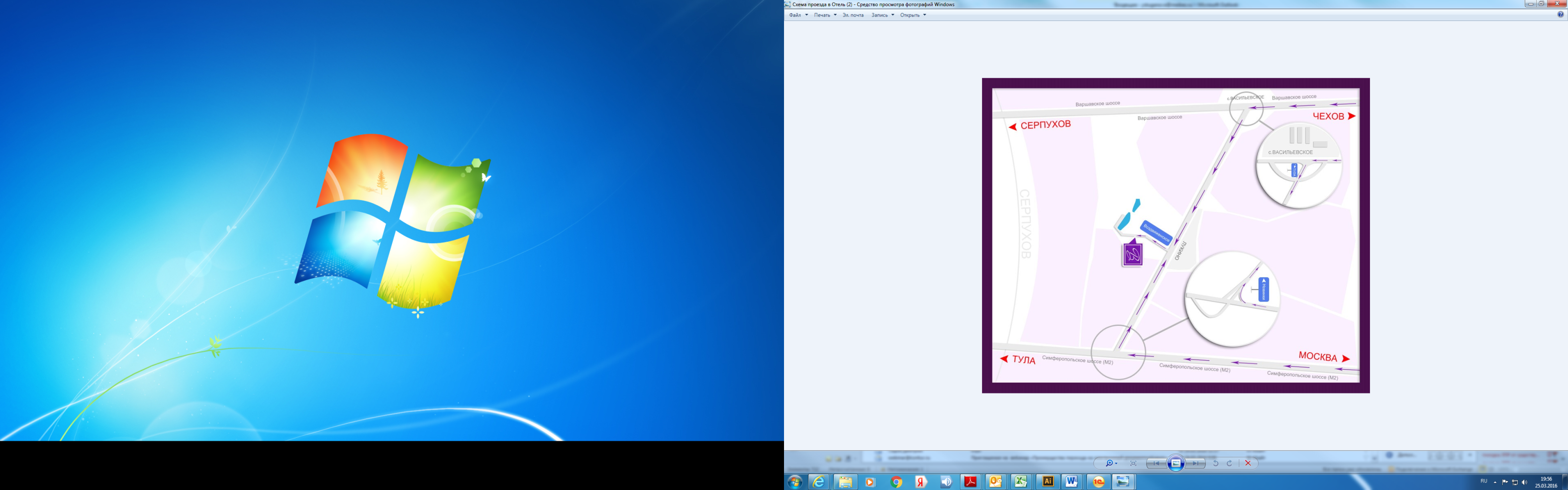 По всем вопросам, связанным с организацией мероприятия, вы можете обращаться к координатору со стороны «Майбес РУС» Новикову Дмитрию, руководителю направления проектных продаж. Контактный телефон +7 (903) 211-83-36. Мы будем рады видеть Вас на нашем мероприятии! 7 апреля, м. Пражская, Москва7 апреля, м. Пражская, Москва7 апреля, м. Пражская, МоскваВремяМестоСодержание10:00-10:15 м. Аннино, последний вагон из центра, в переходе налево, выход к галереи «Атлантис», автобус Meibes. Встреча и регистрация участников конференции. Размещение в комфортабельном автобусе, трансфер до парк-отеля «Воздвиженское». 7 апреля, территория парк-отеля «Воздвиженское» 7 апреля, территория парк-отеля «Воздвиженское» 7 апреля, территория парк-отеля «Воздвиженское» 11:45-12:15территория парк-отеля «Воздвиженское», главный корпус, ресепшн-зонаРегистрация участников и заселение в номера. Всем участникам конференции предоставляются уютные, современные номера с балконом, площадью от 16 кв.м. 12:15-12:45территория парк-отеля «Воздвиженское».Свободное время.13:00-14:00территория парк-отеля «Воздвиженское», главный корпус, ресторан «Le Dome», 3 этажОбед. Ресторан «Le Dome», шведский стол. Оригинальное сочетание цветов, удобные диванчики вдоль панорамных окон, черно-белые картины старой Франции и приглушенный свет создают атмосферу стиля и комфорта. Ресторан предлагает своим гостям блюда европейской кухни — как классические, так и необычные сочетания рецептур, способные удивить даже настоящих гурманов.14:15-15:45территория парк-отеля «Воздвиженское», «Конгресс-центр», зал «Paris»Деловая программа конференции. 15:45-16:00 Кофе-брейкДеловая программа конференции.16:00-17:30территория парк-отеля «Воздвиженское», «Конгресс-центр», зал «Paris»Деловая программа конференции.17:30-18:00Свободное время.Свободное время.18:00-19:30территория парк-отеля «Воздвиженское», ресторанный комплекс «Авангард Холл»Шоу-программа.Вас ожидает участие в увлекательном интеллектуально-познавательном шоу с подарками и сюрпризами.    19:30-23:00территория парк-отеля «Воздвиженское», ресторанный комплекс «Авангард Холл»Праздничный банкет, продолжение шоу-программы.Приятная живая музыка, изысканные блюда европейской и авторской кухни от шеф-повара ресторана, непринужденное общение – прекрасное завершение первого дня конференции. 23:00территория парк-отеля «Воздвиженское», ресторанный комплекс «Авангард Холл»Завершение 1-ого дня мероприятия8 апреля 2016 года, территория парк-отеля «Воздвиженское»8 апреля 2016 года, территория парк-отеля «Воздвиженское»8 апреля 2016 года, территория парк-отеля «Воздвиженское»9:00 – 11:30территория парк-отеля «Воздвиженское», главный корпус, ресторан «Le Dome», 3 этажЗавтрак. Ресторан «Le Dome», шведский стол. 9:00 – 11:30территория парк-отеля «Воздвиженское»Свободное время.Заняться плаванием – отличная идея для того, чтобы встретить начало нового дня. И мы рады предложить вам один из самых комфортабельных бассейнов в Подмосковье. Или проведите утро, прогулявшись по вековым аллеям живописного парка, слушая пение птиц и наслаждаясь духом старинной усадьбы.11:30-14:00территория парк-отеля «Воздвиженское», «Конгресс-центр», зал «Paris».Деловая программа конференции. Анонс старта конкурсной программы «Проектируй с Meibes». 14:00–15:00территория парк-отеля «Воздвиженское», главный корпус, ресторан «Le Dome», 3 этаж.Обед. Ресторан «Le Dome», шведский стол. 15:00-15:30территория парк-отеля «Воздвиженское».Свободное время. 15:30-15:45 территория парк-отеля «Воздвиженское», главный корпус, ресепшн-зона.Возвращение в Москву. Размещение в комфортабельном автобусе, трансфер до Москвы.17:15м. АнниноПрибытие в Москву. 7 апреля, «Конгресс-центр», зал «Paris» 7 апреля, «Конгресс-центр», зал «Paris» 14:15-14:30Вступительная часть:История компании Meibes: 55 лет в мире, 10 лет в России. Начало производства в России мембранных расширительных баков Flexcon R, Airfix R. Комплексные решения и оборудование Meibes для комплектации инженерных систем гражданских и промышленных объектов. 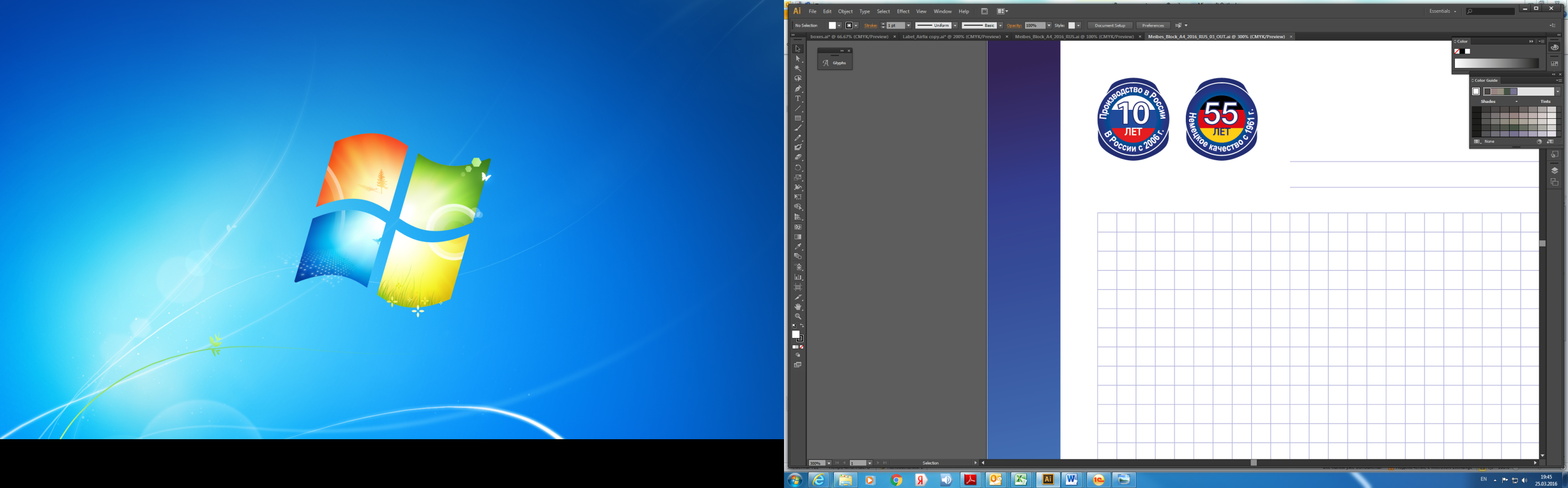 14:30-15 45Оборудование Flamco (Голландия): 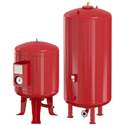 Flamco – крупнейший европейских производитель оборудования для решения задач воздухоотведения.Обзор продуктовой линейки мембранных расширительных баков, бойлеров.Обзор продуктовой линейки трубопроводной арматуры: от воздухоотводчиков до предохранительных клапанов и гидравлических стрелок.   15:45-16:00 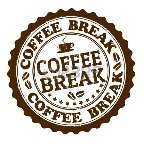    Кофе-пауза.16:00-17:00Оборудование Flamco (Голландия): 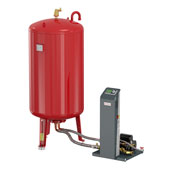 Новые совершенные серии автоматических установок поддержания давления. Особенности подбора и эксплуатации на объектах. Установки дегазации для эффективного удаления воздуха из больших систем. 17:00-17:30Практический опыт применения оборудования Flamco на объектах. Ответы на вопросы. 17:30Завершение деловой программы конференции.8 апреля, «Конгресс-центр», зал «Paris» 8 апреля, «Конгресс-центр», зал «Paris» 11:30-13:30Обзор решений в области гидравлической балансировки систем отопления и водоснабжения: 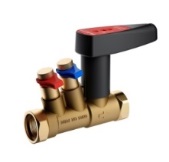 Статические и динамические балансировочные клапаны Ballorex (Германия). Демонстрация настройки и работы балансировочных клапанов Ballorex на демо-стенде.  13:30 – 13:45Кофе-пауза13:45-14 00Анонс старта публичного конкурса «Проектируй с Meibes 2016».  14:00 Завершение деловой программы конференции.